  Format voor de Verkoopprijsindicatie voor deNiveaumeting Vakvaardigheden met invulinstructie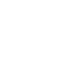 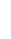 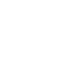 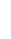 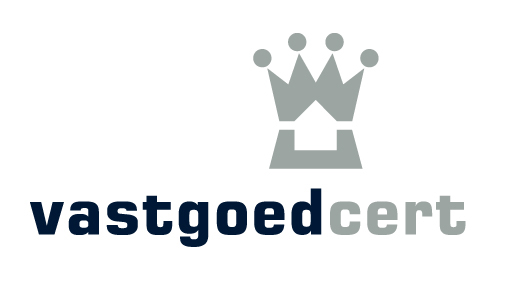 INHOUDSOPGAVE Inleiding  Schrijf een inleiding aan de opdrachtgever van de Verkoopprijsindicatie. 
Benoem tenminste:  wat de reden tot de aanvraag voor de uitvoering van een verkoopprijsindicatie is;wat eventuele extra bijzonderheden zijn met betrekking tot de aanvraag voor de uitvoering van een verkoopprijsindicatie;wat er in de verkoopprijsindicatie zal staan (beknopte inhoudsopgave).  Instructie: Schrijf de inleiding in onderstaand vlak en houd daarbij rekening met bovenstaande.Vul daarnaast onderstaande informatie aan:N.B. Deze verkoopprijsindicatie is een makelaarsdienst en geen professionele taxatiedienst. De verkoopprijsindicatie is geen garantie, maar een indicatie van de te verwachten verkoopopbrengst en de verwachte verkoopsnelheid. Er wordt geen verantwoordelijkheid aanvaard voor enig ander gebruik of gebruik door anderen dan de opdrachtgever. De in dit advies genoemde waarde mag niet worden gebruikt voor financieringsdoeleinden, financiële verslaglegging, fiscale redenen, scheiding/deling of enige andere reden waarvoor een professionele taxatiedienst noodzakelijk is. Ondergetekende aanvaardt daarom geen aansprakelijkheid voor oneigenlijk gebruik van deze verkoopprijsindicatie.    	 Gegevens agrarisch/landelijk vastgoedobject  Kadastrale gegevens (per perceel)   Instructie: Kopieer en plak de tabel indien extra tabellen nodig zijn.Kenmerken agrarisch/landelijk vastgoedobject   Algemene omschrijving van het agrarische/landelijke vastgoedobject:  Bijzonderheden met betrekking tot het agrarische/landelijke vastgoedobject (bijvoorbeeld (nuts)voorzieningen behorende tot het vastgoed):   Bijzonderheden met betrekking tot het milieu (zoals asbest en bodemonderzoek):   Inmeting  Instructie: Vul de meetstaat in. Kopieer en plak de tabellen indien extra tabellen nodig zijn.Juridische staat van het objectBeschrijf de privaatrechtelijke aspecten, publiekrechtelijke status en fiscale status die van toepassing zijn op het betreffende agrarisch/landelijk vastgoedobject.  Benoem in ieder geval de aspecten en bijzonderheden met betrekking tot: eigendomssituatie;(erf)pacht;vruchtgebruik;kadastrale bijzonderheden;vigerend bestemmingsplan;gebruiks- en/of verkoop belemmerende bepalingen +(omgevings)vergunningen;toekomstige planologische ontwikkelingen;eventuele Wet voorkeursrecht gemeenten;eventuele landinrichting;overige verleende relevante vergunningen (NBW e.a.)monument;belastingwetgeving. 	Instructie: Beschrijf de privaatrechtelijke, publiekrechtelijke en fiscale aspecten (zoals zakelijke rechten, vergunningen,  overdrachtsbelasting en btw) en licht deze toe. Benoem het vigerende bestemmingsplan, de bestemming en geef een uitleg over de bestemming en de gebruiksmogelijkheden. Indien er verder geen relevante aspecten van toepassing zijn, geef dit dan aan en licht dit toe. Omschrijving van het gebruik en de omgeving Beschrijf het gebruik en de omgeving van het desbetreffende agrarisch/landelijk vastgoedobject. Benoem daarbij het huidige gebruik, het voorgenomen gebruik en de gebruiksmogelijkheden in de toekomst en de potentie van de locatie. Benoem daarnaast de wijk, stand en aard van de belendingen, de bereikbaarheid, relevante voorzieningen, specifieke omgevingsfactoren, duurzaamheid en milieufactoren. 	Ontwikkelingen op de agrarische/landelijke vastgoedmarkt Beschrijf de ontwikkelingen op de huidige agrarische/landelijke vastgoedmarkt voor dit soort objecten. Instructie: Geef een beschrijving van elk onderdeel en geef telkens een onderbouwing en/of toelichting in eigen woorden. De algemene/specifieke marktomstandigheden op landelijk, regionaal en lokaal niveau:  Vraag naar het betreffende type object inclusief courantheid van het object:  Vergelijkbaar aanbod van het betreffende type object in de omgeving:    SWOT-analyse Instructie: Beschrijf minimaal twee sterke en twee zwakke punten van het object. Beschrijf minimaal twee kansen en bedreigingen met betrekking tot het object en de omgeving.   SterktesZwaktenKansenBedreigingenDoelgroep en marketingplan  8a. DoelgroepGeef een omschrijving van de potentiële kopers/huurders en waar deze zich bevinden. 8b. MarketingplanBeschrijf het soort marketing dat aansluit bij deze doelgroep en licht toe waarom. Geef een globale uitwerking van de te gebruiken marketinginstrumenten wanneer de opdrachtgever het agrarisch/landelijk vastgoedobject daadwerkelijk door u in de verkoop/verhuur laat nemen. 8c. Advies aanpassingen agrarisch/landelijk vastgoedobject Beschrijf welke aanpassingen omtrent het agrarisch/landelijk vastgoedobject u de opdrachtgever aanraadt om door te voeren. Dit om het betreffende vastgoedobject goed te kunnen presenteren aan de doelgroep en om zo tot een mogelijk hogere opbrengstprijs te kunnen komen. Onderbouw waarom juist deze aanpassingen kunnen leiden tot een hogere opbrengstprijs.   Instructie: Beschrijf minimaal twee aanpassingen en licht toe waarom deze aanpassingen kunnen leiden tot een hogere opbrengstprijs.Verwachte opbrengst Geef een indicatie van de verwachte opbrengstprijs. Benoem op basis van welke gegevens/uitgangspunten u tot de verwachte opbrengstprijs bent gekomen.  Instructie: Geef een indicatie van de verwachte opbrengstprijs en onderbouw deze. Geef in de onderbouwing aan welke bronnen zijn gebruikt en hoe tot de verwachte opbrengstprijs is gekomen door middel van een berekening. Benoem in de onderbouwing minimaal 3 referentieobjecten en licht toe hoe deze zijn meegenomen in het bepalen van de opbrengstprijs. Conclusie inclusief advies  Geef een samenvatting van de informatie uit voorgaande hoofdstukken en geef een algemene conclusie betreffende de verwachte opbrengstwaarde en de verwachte verkoop/verhuursnelheid. Op basis van deze conclusie geeft u een advies betreffende de vraagprijs. Onderbouw waarom u juist deze vraagprijs adviseert.   Uw agrarisch/landelijk vastgoed verkopen of verhuren?  Beschrijf wat u als Makelaar Landelijk Vastgoed kunt betekenen voor de opdrachtgever. Benoem daarnaast welke bedragen/percentages u hanteert betreffende courtage, opstartkosten, intrekkingskosten et cetera.  Instructie: Beschrijf overtuigend waarom de opdrachtgever voor u als makelaar zou moeten gaan en benoem bovengenoemde kosten.N.B. Deze verkoopprijsindicatie is een makelaarsdienst en geen professionele taxatiedienst. De verkoopprijsindicatie is geen garantie, maar een indicatie van de te verwachten verkoopopbrengst en de verwachte verkoopsnelheid. Er wordt geen verantwoordelijkheid aanvaard voor enig ander gebruik of gebruik door anderen dan de opdrachtgever. De in dit advies genoemde waarde mag niet worden gebruikt voor financieringsdoeleinden, financiële verslaglegging, fiscale redenen, scheiding/deling of enige andere reden waarvoor een professionele taxatiedienst noodzakelijk is. Ondergetekende aanvaardt daarom geen aansprakelijkheid voor oneigenlijk gebruik van deze verkoopprijsindicatie.    	Ondergetekende:  	  	  	  	  	Plaats en datum:  DISCLAIMERDit document is door de Stichting VastgoedCert opgesteld als hulpmiddel ten behoeve van opleiding, certificering en hercertificering van makelaars. Gebruik van dit document voor deze en voor andere doeleinden geschiedt voor eigen risico. Iedere aansprakelijkheid voor het gebruik van dit model-document wordt door de Stichting VastgoedCert afgewezen.		Opdracht is uitgevoerd door makelaar: Ingeschreven bij VastgoedCert onder nummer:Lid van/aangesloten bij:Adres:  Postcode:Plaats:Opdrachtgever:   Gemeente:  Sectie:  Nummer: Grootte: Ha.=…, Are=…, Ca.=… of m2Soort object:   Hoofdfunctie:Bouwjaar:  Voorlopig/definitief energielabel:WOZ-waarde per 01-01- … :  Onderhoudstoestand binnen:   Toelichting onderhoud binnen:Onderhoudstoestand buiten:   Toelichting onderhoud buiten:Datum meetopname   Datum meetrapport  Totaal agrarisch/landelijk vastgoedobjectTotaal woonerf             m²Totaal agrarisch/landelijk vastgoedobjectTotaal bedrijfserf benut             m²Totaal agrarisch/landelijk vastgoedobjectTotaal bedrijfserf onbenut             m²Totaal agrarisch/landelijk vastgoedobjectTotaal cultuurgronden             m²BedrijfswoningTotaal woonoppervlak             m²BedrijfswoningTotaal inhoud             m³Opstal 1: ….........Totale afmetingm²Opstal 1: ….........NokhoogtemOpstal 1: ….........GoothoogtemOpstal 2: ….........Totale afmetingm²Opstal 2: ….........NokhoogtemOpstal 2: ….........GoothoogtemOpstal 3: ….........Totale afmetingm²Opstal 3: ….........NokhoogtemOpstal 3: ….........GoothoogtemOpstal 4: ….........Totale afmetingm²Opstal 4: ….........NokhoogtemOpstal 4: ….........GoothoogtemCultuurgrondKwalificatie oppervlakte             m²CultuurgrondKavelvormCultuurgrondOverige relevante kenmerken